March	Seems to be less busy than February	But I’m not holding my breath.
We have Duck Week activities coming up all over town, as well as Spring Break, when folks leave town for warmer climes and rest. 
Your library will be open, never fear, for those who remain behind.events at the library

Check our website’s Google calendar or the one below to learn about more events this month.
We look forward to seeing you, and thank you for your continued support of the library.
March 2019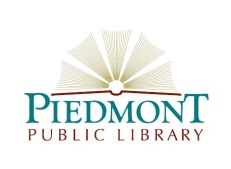 SundayMondayTuesdayWednesdayThursdayFridaySaturday12
Closed Sun & Mon
Tue: 9am-8pm
Wed: 9am-5pm
Thu: 11am-8pm
Fri: 9am-5pm
Sat: 9am-1pmMother Goose on the Loose
10am

3456789Storytime 10am

Financial Fitness 6:30
Music & Movement 
10 & 10:45am
Coding 3:30

Healthy Heart with nutritionist Keri Layton 6:30MGOL 10am10111213141516
Storytime 10am

Fin Fit 6:30
Quilters 10am

Coding 3:30-54H  6:30pmMGOL 10am17181920212223No Storytime this week

Fin Fit 6:30

Quilters 10am



No Mother Goose this week24/31252627282930Storytime 10am

6:30 Book Club
Marie Kondo & Tidying UpQuilters 10am
6pm Paint and Palette; $5 and a snack to shareMother Goose on the Loose
10am
Infants & toddlers